                  30.06.2014                                                             № 111пипгт. Рыбная СлободаОб утверждении Перечня  государственных и муниципальных услуг, предоставляемых органами местного самоуправления   Рыбно-Слободского муниципального района Республики Татарстан в новой редакцииВ целях реализации Федерального закона от 27 июля 2010 года № 210-ФЗ «Об организации предоставления государственных и муниципальных услуг», в соответствии с рекомендациями Министерства экономики Республики Татарстан от 06.06.2013 ПОСТАНОВЛЯЮ: 1. Утвердить прилагаемый Перечень государственных и муниципальных услуг, предоставляемых органами местного самоуправления Рыбно-Слободского муниципального района Республики Татарстан в новой редакции.2. Признать утратившим силу постановление руководителя Исполнительного комитета Рыбно-Слободского муниципального района Республики Татарстан от 03.03.2014 №31пи.3. Опубликовать настоящее постановление на официальном сайте Рыбно-Слободского муниципального района в информационно-телекоммуникационной сети Интернет по веб-адресу: http:// ribnaya-sloboda.tatarstan.ru.4. Контроль за исполнением настоящего постановления оставляю за собой.Руководитель Исполнительного комитета Рыбно-Слободского муниципального района                  				           М.Р.ГафаровУтвержденпостановлением руководителяИсполнительного комитетаРыбно-Слободского муниципального района от 30.06.2014 № 111пиПереченьгосударственных и муниципальных услуг, предоставляемых органами местного самоуправления Рыбно-Слободского муниципального  района Республики ТатарстанГосударственные услуги Муниципальные услугиРЕСПУБЛИКА ТАТАРСТАН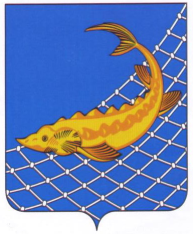 ИСПОЛНИТЕЛЬНЫЙ КОМИТЕТРыбно-Слободскогомуниципального районаЛенина ул., д.48,пгт. Рыбная Слобода, 422650ТАТАРСТАН РЕСПУБЛИКАСЫБалык Бистәсемуниципаль  районыныңБАШКАРМА КОМИТЕТЫЛенин урамы, 48 нче йорт,Балык Бистәсе, 422650Тел.: (8-84361) 22-113, факс:  (8-84361) 23-012. Е-mail: balyk-bistage@tatar.ruТел.: (8-84361) 22-113, факс:  (8-84361) 23-012. Е-mail: balyk-bistage@tatar.ruПОСТАНОВЛЕНИЕКАРАРНаименование государственной услугиОрган местного самоуправления, предоставляющий услугуВыдача решений о направлении подопечных в дома-интернаты психоневрологического типа на стационарное обслуживание. Установление опеки или попечительства и назначение опекуна или попечителя над совершеннолетним лицом, признанным в судебном порядке недееспособным  или  ограниченно дееспособным.Разрешение на заключение договора пожизненной ренты в интересах подопечного.Выдача разрешения опекуну на приватизацию жилья в интересах совершеннолетнего недееспособного лица.Выдача разрешения опекуну на сдачу жилья, принадлежащего подопечному, в наем.Выдача разрешения на совершение сделок  с имуществом подопечных.Выдача разрешения опекуну на снятие подопечного с регистрационного учета по месту жительства, в связи со сменой места жительства.Выдача разрешения опекуну или попечителю на вступление в наследственные права подопечного.Выдача разрешения опекуну или попечителю на пользование сберегательным счетом подопечного.Выдача заключения о возможности временной передачи детей находящихся в организациях для детей-сирот и детей, оставшихся без попечения родителей, в семьи совершеннолетних граждан, постоянно проживающих на территории Российской Федерации.Выдача предварительного разрешения на отказ от преимущественного права покупки от имени несовершеннолетнего (них).Выдача заключения о возможности быть усыновителями гражданам Российской Федерации, постоянно проживающим на территории Российской Федерации, и постановка на учет в качестве кандидата в усыновители.Выдача предварительного разрешения на совершение сделок по отчуждению движимого имущества несовершеннолетних.Выдача разрешения на изменение имени и (или) фамилии ребенка, не достигшего четырнадцатилетнего возраста.Назначение опеки (попечительства) над детьми-сиротами и детьми, оставшимися без попечения родителей (на возмездных или безвозмездных условиях) или выдача заключения о возможности быть опекуном (попечителем).Принятие решения об эмансипации (объявление несовершеннолетнего полностью дееспособным).Выдача предварительного разрешения на осуществление сделок по отчуждению недвижимого имущества, принадлежащего несовершеннолетнему.Выдача предварительного разрешения на приобретение жилья с использованием кредитных денежных средств и передаче его под залог (ипотеку) с участием несовершеннолетних.  Выдача разрешения законному представителю на получение денежного вклада несовершеннолетнего.Отдел по опеке и попечительству Исполнительного комитета Рыбно-Слободского муниципального районаГосударственная регистрация рождения.Государственная регистрация заключения брака.Государственная регистрация расторжения брака.Государственная регистрация усыновления (удочерения).Государственная регистрация установления отцовства.Государственная регистрация перемены имени.Государственная регистрация смерти.Внесение исправлений или изменений в запись акта гражданского состоянияВыдача повторных свидетельств о государственной регистрации актов гражданского состояния и иных документов (справок), подтверждающих факт государственной регистрации акта гражданского состояния.Восстановление (аннулирование) записи акта гражданского состояния.Отел ЗАГС Исполнительного комитета Рыбно-Слободского муниципального районаКонсультирование по вопросам местонахождения архивных документов, отнесенных к государственной собственности.Оказание юридическим лицам с государственной формой собственности методической и практической помощи в работе архивов и по организации документов в делопроизводстве.Выдача архивных  документов, отнесенных к государственной собственности и хранящихся в муниципальном архиве, пользователю для работы в читальном зале муниципального архива.Выдача архивных справок, архивных выписок, копий архивных документов по архивным фондам, отнесенным к государственной собственности и хранящимся в муниципальном архиве.Архивный отдел Исполнительного комитета Рыбно-Слободского муниципального районаНаименование муниципальной услугиОрган местного самоуправления, предоставляющий услугуПостановка на учет  и выдача свидетельства о праве на получение социальной выплаты на приобретение (строительства) жилья по программе «Обеспечение жильем молодых семей в Республике Татарстан».Постановка на учет  нуждающихся в улучшении жилищных условий в системе социальной ипотеки в Республике Татарстан. Постановка на учет отдельных категорий граждан, нуждающихся в жилых помещениях. Постановка на учет и выдача Государственного жилищного сертификата гражданам, подвергшихся радиационному воздействию вследствие катастрофы на Чернобыльской АЭС, аварии на производственном объединении «Маяк», и приравненным к ним лицам. Постановка на учет в качестве нуждающихся в улучшении жилищных условий и выдача Государственного жилищного сертификата на выделение субсидии на приобретение жилья вынужденным переселенцам.Включение в списки граждан, изъявивших желание улучшить жилищные условия с использованием социальных выплат и выдаче свидетельства о предоставлении социальной выплаты на строительство (приобретение) жилья в сельской местности.Выдача разрешения на строительство, реконструкцию объектов капитального строительства. Выдача разрешения на ввод объекта в эксплуатацию. Согласование акта выбора земельного участка.  Выдача ордера на производство земляных работ. Выдача разрешения на установку рекламной конструкции. Подготовка и выдача градостроительного плана земельного участка.Согласование строительства балкона в квартире расположенной на первом этаже многоквартирного жилого дома.  Согласование схемы трасс инженерных сетей и коммуникаций.Выдача документа, подтверждающего проведение основных работ по строительству (реконструкции) объекта индивидуального жилищного строительства, осуществляемому с привлечением средств материнского (семейного) капитала.Признание в установленном порядке жилого помещения муниципального жилищного фонда пригодным (непригодным) для проживания и многоквартирного дома аварийным и подлежит сносу или реконструкции.   Выдача разрешения на использование объекта незавершенного строительстваВыдача разрешения на автомобильные перевозки тяжеловесных грузов, крупногабаритных грузов по маршрутам, проходящим полностью или частично по дорогам местного значения в границах муниципального образованияПредоставление пользователям автомобильных дорог местного значения информации о состоянии автомобильных дорогВыдача выписки из Генерального плана поселенийПредоставление сведений информационной системы обеспечения градостроительной деятельности Отдел строительства, архитектуры и ЖКХ Исполнительного комитета Рыбно-Слободского муниципального районаВыдача разрешения на переустройство и (или)  перепланировку жилого помещения.Предоставление жилого помещения находящегося в муниципальной собственности гражданину по договору социального найма.Выдача разрешения на перевод жилого помещения в нежилое помещение и нежилого помещения в жилое помещение.Присвоение (изменение, уточнение, аннулирование)  адреса объекту недвижимости.Выдача справки (выписки).Оформление документов по обмену жилых помещений, предоставленных по договору социального наймаПринятие ранее приватизированных жилых помещений в муниципальную собственностьСвидетельствование верности копий документов и выписок из них.  Удостоверение завещаний и по удостоверению доверенностей. Исполнительные комитеты городского (сельских) поселений Рыбно-Слободского муниципального районаОформление документов при передаче жилых помещений в собственность граждан.Оформление (закрепление) муниципального имущества (строения, сооружения) на праве оперативного управления (безвозмездного пользования или хозяйственного ведения) за муниципальным учреждением.Выдача выписки из реестра муниципальной собственности  на объекты недвижимого имущества.Заключение дополнительного соглашения о внесении изменений в договор аренды, в договор оперативного управления, безвозмездного пользования, хозяйственного ведения.Предоставление в аренду муниципального имущества, входящего в реестр муниципальной собственности.Предоставление земельного участка в постоянное (бессрочное) пользование.Образование (формирование) земельного участка.Предоставление земельного участка, находящегося в государственной или муниципальной собственности, в собственность собственникам здания, строения, сооружения, расположенного на земельном участке, за выкуп.Предоставление земельного участка, находящегося в государственной или муниципальной собственности, в аренду собственникам здания расположенного на земельном участке.Предоставление гражданам в аренду земельных участков из земель сельскохозяйственного назначения находящихся в муниципальной собственности.Предоставление юридическим лицам в аренду земельных участков из земель сельскохозяйственного назначения находящихся в муниципальной собственности.Предоставление земельного участка в безвозмездное (срочное) пользование религиозным организациям на срок безвозмездного пользования зданиями, строениями, сооружениями религиозного и благотворительного назначения, расположенными на данном земельном участке.Предоставление земель сельскохозяйственного назначения в аренду для ведения личного подсобного хозяйства.Предоставление земель сельскохозяйственного назначения в аренду для производства сельскохозяйственной продукции.Предоставление земель сельскохозяйственного назначения в аренду для ведения садоводства.Предоставление земель сельскохозяйственного назначения в аренду для ведения огородничества.Предоставление земель сельскохозяйственного назначения для ведения дачного строительства.Прекращение права постоянного (бессрочного) пользования земельным участком.Предоставление земельного участка гражданам в собственность  из земель сельскохозяйственного назначения. Внесение изменений в договор аренды земельного участка.Предоставление земельного участка в аренду для размещения объектов мелкорозничной торговли.Предоставление земельного участка в аренду для стоянок автомобильного транспорта.Предоставление земельного участка в аренду для установки металлических гаражей.Предоставление земельного участка в аренду для несвязанных со строительством целей  (размещение лодочных станций, каркасных конструкций, модулей, открытых складов для складирования грунта, нерудных материалов, размещение рекламных щитов и т.п.).Предоставление сформированного земельного участка в аренду для жилищного строительства, из земель находящихся в муниципальной собственности.Предоставление права ограниченного пользования чужим земельным участком (сервитут).Предоставление земель сельскохозяйственного назначения для сенокошения и выпаса скота.Изменение вида разрешенного использования земельного участка.Предоставление земельного участка из земель сельскохозяйственного назначения в собственность арендатору при надлежащем его использовании в течение 3х лет.Принятие решения о предварительном согласовании места размещения объекта.Формирование земельных участков, находящихся в собственности муниципального образования и расположенных на территории муниципального образования, с целью их реализации с аукционных торгов.Расторжение действующего договора аренды земельного участка.Включение в списки граждан, имеющих право на бесплатное получение земельных участков в соответствии со статьей 321 Земельного кодекса Республики Татарстан и предоставлении гражданам земельных участков в долевую собственность бесплатноПалата имущественных и земельных отношений Рыбно-Слободского муниципального района Оформление охранного обязательства собственникам и пользователям на объект культурного наследия местного (муниципального) значения. МКУ «Отдел социально-культурной сферы Исполнительного комитета Рыбно-Слободского муниципального района»Предоставление субсидий юридическим лицам (за исключением субсидий государственным (муниципальным) учреждениям), индивидуальным предпринимателям, физическим лицам - производителям товаров, работ, услуг. Финансово-бюджетная палата Рыбно-Слободского муниципального районаВыдача разрешения на право организации розничного рынка. Отдел территориального развития Исполнительного комитета Рыбно-Слободского муниципального районаВыдача архивных справок, архивных выписок, копий архивных документов  Выдача архивных  документов пользователю для работы в читальном зале муниципального архива.  Оказание юридическим лицам методической и практической помощи в работе архивов и по организации документов в делопроизводстве.  Консультирование по вопросам местонахождения архивных документов.  Прием документов по личному составу ликвидируемых организаций на хранение в муниципальный архив.Архивный отдел Исполнительного комитета Рыбно-Слободского муниципального районаПостановка на учет и зачисление детей в образовательные организации, реализующие основную общеобразовательную программу дошкольного образования (детские сады)   в Рыбно-Слободском  муниципальном  районеМКУ «Отдел образования Исполнительного комитета Рыбно-Слободского муниципального района»